Zajęcia rewalidacyjne klasa 8B1.Zaśpiewaj refren piosenki „Tato, już lato”.https://www.youtube.com/watch?v=6fh_Ioz9Gn8Tato, już latoBędziemy znów jeść lody… itd.2.Obejrzyj film „Bezpieczne wakacje”Jakie rady zabierzesz ze sobą na wakacje?Zdrowych, bezpiecznych i miłych wakacji życzy pani Bożena!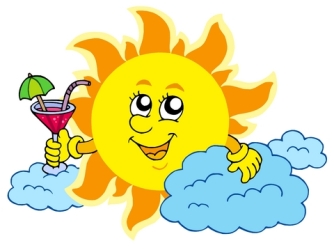 